Scopo La presente istruzione ha lo scopo di definire le modalità di esecuzione delle pulizie delle postazioni di lavoro svolte dal personale dipendente.Campo di applicazioneLa presente istruzione si applica a tutto il personale (impiegati, operai, autisti ecc…)Modalità di distribuzione Per effettuare la pulizia della propria postazione di lavoro è messa a disposizione una dotazione composta da:un paio di guanti monouso 1 mascherina monouso un kit per effettuare l'igienizzazione (composto da un erogatore di liquido igienizzante e rotoli di carta). 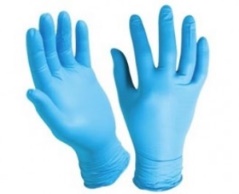 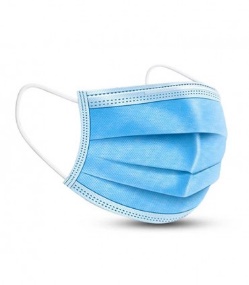 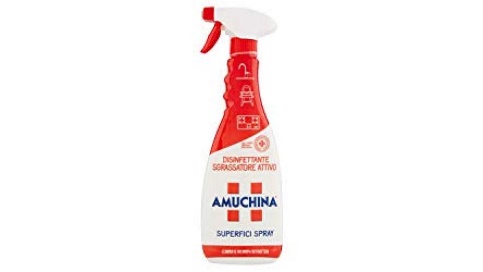 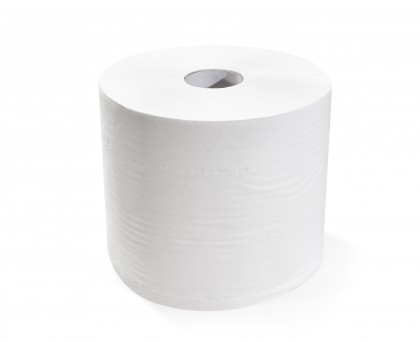 Modalità operativa delle operazioni di pulizia Una volta indossati correttamente i dispositivi di protezione individuale si deve procedere a prelevare l’erogatore del liquido igienizzante e uno o più fazzoletti di carta in funzione della superficie di igienizzare;Il fazzoletto deve essere umidificato con una quantità adeguata di liquido igienizzante avendo cura di evitare di erogare il prodotto su vestiario e altre parti del corpo;Si deve quindi procedere a pulire con il fazzoletto umidificato tutte le parti dell'attrezzatura di lavoro che sono oggetto di manipolazione quali ad esempio pulsantiere, manopole, leveraggi manuali, ecc.;Anche se il rischio è ritenuto trascurabile è buona norma evitare di umidificare eventuali parti elettriche;In ogni caso non deve mai essere erogato il liquido igienizzante direttamente sulle parti da igienizzare;In caso di dubbi è sempre necessario interrompere l'attività e rivolgersi al proprio responsabile;Al termine delle operazioni di pulizia riporre l’erogatore di liquido igienizzante dove previsto, smaltire i fazzoletti usati ed i guanti, secondo le specifiche indicazioni, togliersi gli occhiali e procedere ad avviare le attività lavorative;È responsabilità di ciascuno segnalare al proprio responsabile la necessità di provvedere a rifornire l’erogatore di nuovo liquido igienizzante possibilmente prima che lo stesso sia vuoto e segnalare la carenza di fazzoletti o guanti monouso.Smaltimento del materiale utilizzatoIl materiale utilizzato per le operazioni di pulizia deve essere riposto negli appositi contenitori dedicati alla raccolta, posizionati in zone dedicate di ogni azienda. 